_______________________________________________________________________________________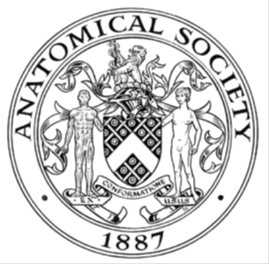                         AWARDEE REPORT FORM_______________________________________________________________________________________If submitted electronically, a type-written name is acceptable in place of a hand-written signatureFile: AS-Award-Report-Form-190919NAMENAMERohan BhateRohan BhateRohan BhateUNIVERSITYUNIVERSITYSt. George’s University of LondonSt. George’s University of LondonSt. George’s University of LondonNAME OF AWARDNAME OF AWARDSymington Bequest FundSymington Bequest FundSymington Bequest FundPURPOSE OF AWARD conference/event attended/organised (full name) with city and dates.PURPOSE OF AWARD conference/event attended/organised (full name) with city and dates.PURPOSE OF AWARD conference/event attended/organised (full name) with city and dates.PURPOSE OF AWARD conference/event attended/organised (full name) with city and dates.PURPOSE OF AWARD conference/event attended/organised (full name) with city and dates.Financial support towards participation in the International Federation of Associations of Anatomists (IFAA) 2022 Congress, Istanbul, Turkey (Online), 5th to 7th August 2022Financial support towards participation in the International Federation of Associations of Anatomists (IFAA) 2022 Congress, Istanbul, Turkey (Online), 5th to 7th August 2022Financial support towards participation in the International Federation of Associations of Anatomists (IFAA) 2022 Congress, Istanbul, Turkey (Online), 5th to 7th August 2022Financial support towards participation in the International Federation of Associations of Anatomists (IFAA) 2022 Congress, Istanbul, Turkey (Online), 5th to 7th August 2022Financial support towards participation in the International Federation of Associations of Anatomists (IFAA) 2022 Congress, Istanbul, Turkey (Online), 5th to 7th August 2022REPORT: What were your anticipated benefits?REPORT: What were your anticipated benefits?REPORT: What were your anticipated benefits?REPORT: What were your anticipated benefits?REPORT: What were your anticipated benefits?I wanted to enhance my knowledge about the recent advances in different aspects of anatomy ranging from education to genetics. I was especially looking forward to understanding more about the different approaches to teaching anatomy. I was presenting a talk as part of the Trans-European Pedagogic Anatomical Research Group (TEPARG) Symposium. Additionally, I wanted to connect with like-minded people.I wanted to enhance my knowledge about the recent advances in different aspects of anatomy ranging from education to genetics. I was especially looking forward to understanding more about the different approaches to teaching anatomy. I was presenting a talk as part of the Trans-European Pedagogic Anatomical Research Group (TEPARG) Symposium. Additionally, I wanted to connect with like-minded people.I wanted to enhance my knowledge about the recent advances in different aspects of anatomy ranging from education to genetics. I was especially looking forward to understanding more about the different approaches to teaching anatomy. I was presenting a talk as part of the Trans-European Pedagogic Anatomical Research Group (TEPARG) Symposium. Additionally, I wanted to connect with like-minded people.I wanted to enhance my knowledge about the recent advances in different aspects of anatomy ranging from education to genetics. I was especially looking forward to understanding more about the different approaches to teaching anatomy. I was presenting a talk as part of the Trans-European Pedagogic Anatomical Research Group (TEPARG) Symposium. Additionally, I wanted to connect with like-minded people.I wanted to enhance my knowledge about the recent advances in different aspects of anatomy ranging from education to genetics. I was especially looking forward to understanding more about the different approaches to teaching anatomy. I was presenting a talk as part of the Trans-European Pedagogic Anatomical Research Group (TEPARG) Symposium. Additionally, I wanted to connect with like-minded people.COMMENTS: Describe your experience at the conference / lab visit / course / seminar/ event.COMMENTS: Describe your experience at the conference / lab visit / course / seminar/ event.COMMENTS: Describe your experience at the conference / lab visit / course / seminar/ event.COMMENTS: Describe your experience at the conference / lab visit / course / seminar/ event.COMMENTS: Describe your experience at the conference / lab visit / course / seminar/ event.The IFAA Congress was a 3-day event conducted online and covered a range of topics. I attended some enriching and interesting talks about stem cells, brain anatomy, surgical anatomy, and anatomy education alongside viewing some eye-catching posters. Amongst my other interests, there were many fascinating talks on clinical anatomy.My talk was on the 5th of August as part of the TEPARG Symposium under the theme ‘Hybridising Anatomy Education’. Prof Isabel Stabile chaired this symposium. My talk was titled “Learner gain: Evaluating learner gain and student satisfaction of teaching anatomy online using 3D digital models as compared to 2D illustrations”. Some discussion about my project took place after my oral presentation.The IFAA Congress was a 3-day event conducted online and covered a range of topics. I attended some enriching and interesting talks about stem cells, brain anatomy, surgical anatomy, and anatomy education alongside viewing some eye-catching posters. Amongst my other interests, there were many fascinating talks on clinical anatomy.My talk was on the 5th of August as part of the TEPARG Symposium under the theme ‘Hybridising Anatomy Education’. Prof Isabel Stabile chaired this symposium. My talk was titled “Learner gain: Evaluating learner gain and student satisfaction of teaching anatomy online using 3D digital models as compared to 2D illustrations”. Some discussion about my project took place after my oral presentation.The IFAA Congress was a 3-day event conducted online and covered a range of topics. I attended some enriching and interesting talks about stem cells, brain anatomy, surgical anatomy, and anatomy education alongside viewing some eye-catching posters. Amongst my other interests, there were many fascinating talks on clinical anatomy.My talk was on the 5th of August as part of the TEPARG Symposium under the theme ‘Hybridising Anatomy Education’. Prof Isabel Stabile chaired this symposium. My talk was titled “Learner gain: Evaluating learner gain and student satisfaction of teaching anatomy online using 3D digital models as compared to 2D illustrations”. Some discussion about my project took place after my oral presentation.The IFAA Congress was a 3-day event conducted online and covered a range of topics. I attended some enriching and interesting talks about stem cells, brain anatomy, surgical anatomy, and anatomy education alongside viewing some eye-catching posters. Amongst my other interests, there were many fascinating talks on clinical anatomy.My talk was on the 5th of August as part of the TEPARG Symposium under the theme ‘Hybridising Anatomy Education’. Prof Isabel Stabile chaired this symposium. My talk was titled “Learner gain: Evaluating learner gain and student satisfaction of teaching anatomy online using 3D digital models as compared to 2D illustrations”. Some discussion about my project took place after my oral presentation.The IFAA Congress was a 3-day event conducted online and covered a range of topics. I attended some enriching and interesting talks about stem cells, brain anatomy, surgical anatomy, and anatomy education alongside viewing some eye-catching posters. Amongst my other interests, there were many fascinating talks on clinical anatomy.My talk was on the 5th of August as part of the TEPARG Symposium under the theme ‘Hybridising Anatomy Education’. Prof Isabel Stabile chaired this symposium. My talk was titled “Learner gain: Evaluating learner gain and student satisfaction of teaching anatomy online using 3D digital models as compared to 2D illustrations”. Some discussion about my project took place after my oral presentation.REPORT: In relation to skills, what were the most important things you gained? (does not apply to equipment grant. For public engagement/outreach awards what did your audience gain and how did you evaluate success?REPORT: In relation to skills, what were the most important things you gained? (does not apply to equipment grant. For public engagement/outreach awards what did your audience gain and how did you evaluate success?REPORT: In relation to skills, what were the most important things you gained? (does not apply to equipment grant. For public engagement/outreach awards what did your audience gain and how did you evaluate success?REPORT: In relation to skills, what were the most important things you gained? (does not apply to equipment grant. For public engagement/outreach awards what did your audience gain and how did you evaluate success?REPORT: In relation to skills, what were the most important things you gained? (does not apply to equipment grant. For public engagement/outreach awards what did your audience gain and how did you evaluate success?Most skills I developed revolved around presenting the talk. Virtual presentations always pose a challenge as we cannot see if the audience understands us. In this instance, my talk was pre-recorded, so I had to record my presentations many times to ensure it was deliverable before the final recording. Listening to myself repeatedly helped me refine it further. Through this, I improved the speed of delivery and intonation to enhance engagement. Additionally, I learned how to make the slides captivating by using more animation and GIFs as I was presenting to a passive audience.Most skills I developed revolved around presenting the talk. Virtual presentations always pose a challenge as we cannot see if the audience understands us. In this instance, my talk was pre-recorded, so I had to record my presentations many times to ensure it was deliverable before the final recording. Listening to myself repeatedly helped me refine it further. Through this, I improved the speed of delivery and intonation to enhance engagement. Additionally, I learned how to make the slides captivating by using more animation and GIFs as I was presenting to a passive audience.Most skills I developed revolved around presenting the talk. Virtual presentations always pose a challenge as we cannot see if the audience understands us. In this instance, my talk was pre-recorded, so I had to record my presentations many times to ensure it was deliverable before the final recording. Listening to myself repeatedly helped me refine it further. Through this, I improved the speed of delivery and intonation to enhance engagement. Additionally, I learned how to make the slides captivating by using more animation and GIFs as I was presenting to a passive audience.Most skills I developed revolved around presenting the talk. Virtual presentations always pose a challenge as we cannot see if the audience understands us. In this instance, my talk was pre-recorded, so I had to record my presentations many times to ensure it was deliverable before the final recording. Listening to myself repeatedly helped me refine it further. Through this, I improved the speed of delivery and intonation to enhance engagement. Additionally, I learned how to make the slides captivating by using more animation and GIFs as I was presenting to a passive audience.Most skills I developed revolved around presenting the talk. Virtual presentations always pose a challenge as we cannot see if the audience understands us. In this instance, my talk was pre-recorded, so I had to record my presentations many times to ensure it was deliverable before the final recording. Listening to myself repeatedly helped me refine it further. Through this, I improved the speed of delivery and intonation to enhance engagement. Additionally, I learned how to make the slides captivating by using more animation and GIFs as I was presenting to a passive audience.REPORT: How do you think you will put this learning experience into practice in the future? For public engagement/outreach awards how with the materials/knowledge generated by this activity be used in the future?REPORT: How do you think you will put this learning experience into practice in the future? For public engagement/outreach awards how with the materials/knowledge generated by this activity be used in the future?REPORT: How do you think you will put this learning experience into practice in the future? For public engagement/outreach awards how with the materials/knowledge generated by this activity be used in the future?REPORT: How do you think you will put this learning experience into practice in the future? For public engagement/outreach awards how with the materials/knowledge generated by this activity be used in the future?REPORT: How do you think you will put this learning experience into practice in the future? For public engagement/outreach awards how with the materials/knowledge generated by this activity be used in the future?Presenting the talk has helped me learn skills that I can improve on. Having refined these at this event, I will absorb these into my future presentation. Presenting the talk has helped me learn skills that I can improve on. Having refined these at this event, I will absorb these into my future presentation. Presenting the talk has helped me learn skills that I can improve on. Having refined these at this event, I will absorb these into my future presentation. Presenting the talk has helped me learn skills that I can improve on. Having refined these at this event, I will absorb these into my future presentation. Presenting the talk has helped me learn skills that I can improve on. Having refined these at this event, I will absorb these into my future presentation. Data Protection/GDPR: I consent to the data included in this submission being collected, processed and stored by the Anatomical Society.  Answer YES or NO in the Box belowData Protection/GDPR: I consent to the data included in this submission being collected, processed and stored by the Anatomical Society.  Answer YES or NO in the Box belowData Protection/GDPR: I consent to the data included in this submission being collected, processed and stored by the Anatomical Society.  Answer YES or NO in the Box belowData Protection/GDPR: I consent to the data included in this submission being collected, processed and stored by the Anatomical Society.  Answer YES or NO in the Box belowData Protection/GDPR: I consent to the data included in this submission being collected, processed and stored by the Anatomical Society.  Answer YES or NO in the Box belowYesYesYesYesYesGraphical Images: If you include graphical images you must obtain consent from people appearing in any photos and confirm that you have consent. A consent statement from you must accompany each report if relevant. A short narrative should accompany the image. Answer N/A not applicable, YES or NO in the box belowGraphical Images: If you include graphical images you must obtain consent from people appearing in any photos and confirm that you have consent. A consent statement from you must accompany each report if relevant. A short narrative should accompany the image. Answer N/A not applicable, YES or NO in the box belowGraphical Images: If you include graphical images you must obtain consent from people appearing in any photos and confirm that you have consent. A consent statement from you must accompany each report if relevant. A short narrative should accompany the image. Answer N/A not applicable, YES or NO in the box belowGraphical Images: If you include graphical images you must obtain consent from people appearing in any photos and confirm that you have consent. A consent statement from you must accompany each report if relevant. A short narrative should accompany the image. Answer N/A not applicable, YES or NO in the box belowGraphical Images: If you include graphical images you must obtain consent from people appearing in any photos and confirm that you have consent. A consent statement from you must accompany each report if relevant. A short narrative should accompany the image. Answer N/A not applicable, YES or NO in the box belowN/AN/AN/AN/AN/ACopyright: If you submit images you must either own the copyright to the image or have gained the explicit permission of the copyright holder for the image to be submitted as part of the report for upload to the Society’s website, Newsletter, social media and so forth. A copyright statement must accompany each report if relevant. Answer N/A not applicable, YES or NO in the box belowCopyright: If you submit images you must either own the copyright to the image or have gained the explicit permission of the copyright holder for the image to be submitted as part of the report for upload to the Society’s website, Newsletter, social media and so forth. A copyright statement must accompany each report if relevant. Answer N/A not applicable, YES or NO in the box belowCopyright: If you submit images you must either own the copyright to the image or have gained the explicit permission of the copyright holder for the image to be submitted as part of the report for upload to the Society’s website, Newsletter, social media and so forth. A copyright statement must accompany each report if relevant. Answer N/A not applicable, YES or NO in the box belowCopyright: If you submit images you must either own the copyright to the image or have gained the explicit permission of the copyright holder for the image to be submitted as part of the report for upload to the Society’s website, Newsletter, social media and so forth. A copyright statement must accompany each report if relevant. Answer N/A not applicable, YES or NO in the box belowCopyright: If you submit images you must either own the copyright to the image or have gained the explicit permission of the copyright holder for the image to be submitted as part of the report for upload to the Society’s website, Newsletter, social media and so forth. A copyright statement must accompany each report if relevant. Answer N/A not applicable, YES or NO in the box belowN/AN/AN/AN/AN/ASIGNATURERohan BhateRohan BhateDATE15/08/2022